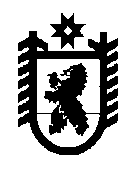 Республика КарелияKarjalan TazavalduАдминистрация Пряжинского районаPriäžän kanzallizen piirin hallindoПОСТАНОВЛЕНИЕ« 19» ноября 2020 года                                                                             № 598пгт ПряжаPriäžän kyläВ целях организации и осуществления деятельности в области развития туризма на территории Пряжинского национального муниципального района, в соответствии с Федеральным законом от 24 ноября 1996 № 132-ФЗ «Об основах туристской деятельности в Российской Федерации», государственной программой Республики Карелия «Развитие туризма», утвержденной постановлением Правительства Республики Карелия от 28 января 2016 года № 11-П, Программой социально-экономического развития Пряжинского национального муниципального района на 2019-2024 годы», утвержденной решением Совета Пряжинского национального муниципального района XXII сессии IV созыва от 19 декабря 2019 года № 70, администрация Пряжинского национального муниципального районаПОСТАНОВЛЯЕТУтвердить прилагаемый план мероприятий («дорожная карта») по легализации туристических объектов на территории Пряжинского национального муниципального района на 2021 – 2025 годы.Обнародовать настоящее постановление на официальном сайте администрации Пряжинского национального муниципального района.Настоящее постановление вступает в силу с 1 января 2021 года.Глава администрации                          					                О.М. Гаврош
План мероприятий («дорожная карта») по легализации туристических объектов на территории Пряжинского национального муниципального района на 2021-2025 годыОб утверждении плана мероприятий («дорожной карты») по легализации туристических объектов на территории Пряжинского национального муниципального района на 2021-2025 годыУтверждена постановлением администрацииПряжинского национальногомуниципального районаот « 19 » ноября 2020 года № 598№ п/пОсновные направления реализации мероприятияЦель мероприятияСрок исполненияОтветственный исполнительМониторинг состояния туристских объектовМониторинг состояния туристских объектовМониторинг состояния туристских объектовМониторинг состояния туристских объектовМониторинг состояния туристских объектов1.1Определение туристических объектов Получение актуальной информации о наличии и состоянии туристских объектовПостоянноОтдел экономического развития и имущественных отношений1.2Проведение исследований и опросов в области туризмаПолучение актуальной информации для планирования и составления прогнозов развития туризма на территории Пряжинского национального муниципального районаПостоянноОтдел экономического развития и имущественных отношений1.3Организация, проведение и участие в семинарах, форумах, круглых столах, выставках с участием представителей туристической отрасли на территории района по вопросам развития внутреннего и въездного туризмаПолучение актуальной информации о состоянии развития туризма1 раз в кварталОтдел экономического развития и имущественных отношенийМероприятия по легализации туристских объектовМероприятия по легализации туристских объектовМероприятия по легализации туристских объектовМероприятия по легализации туристских объектовМероприятия по легализации туристских объектов2.1Проведение проверок по выявлению субъектов, осуществляющих деятельность в области туристической деятельности без государственной регистрации в качестве юридических лиц, индивидуальных предпринимателейКонтроль деятельности в области туризмаПостоянноОтдел экономического развития и имущественных отношений2.2Проведение встреч по вопросам легализации бизнеса, снижению неформальной занятостиКонтроль деятельности в области туризма, увеличение налоговых поступлений ПостоянноОтдел экономического развития и имущественных отношений2.3Поддержка блока страницы – раздела «Туризм» на официальном сайте администрации Пряжинского национального муниципального районаПовышение информированности хозяйствующих субъектов, заинтересованных лицПостоянноОтдел экономического развития и имущественных отношений